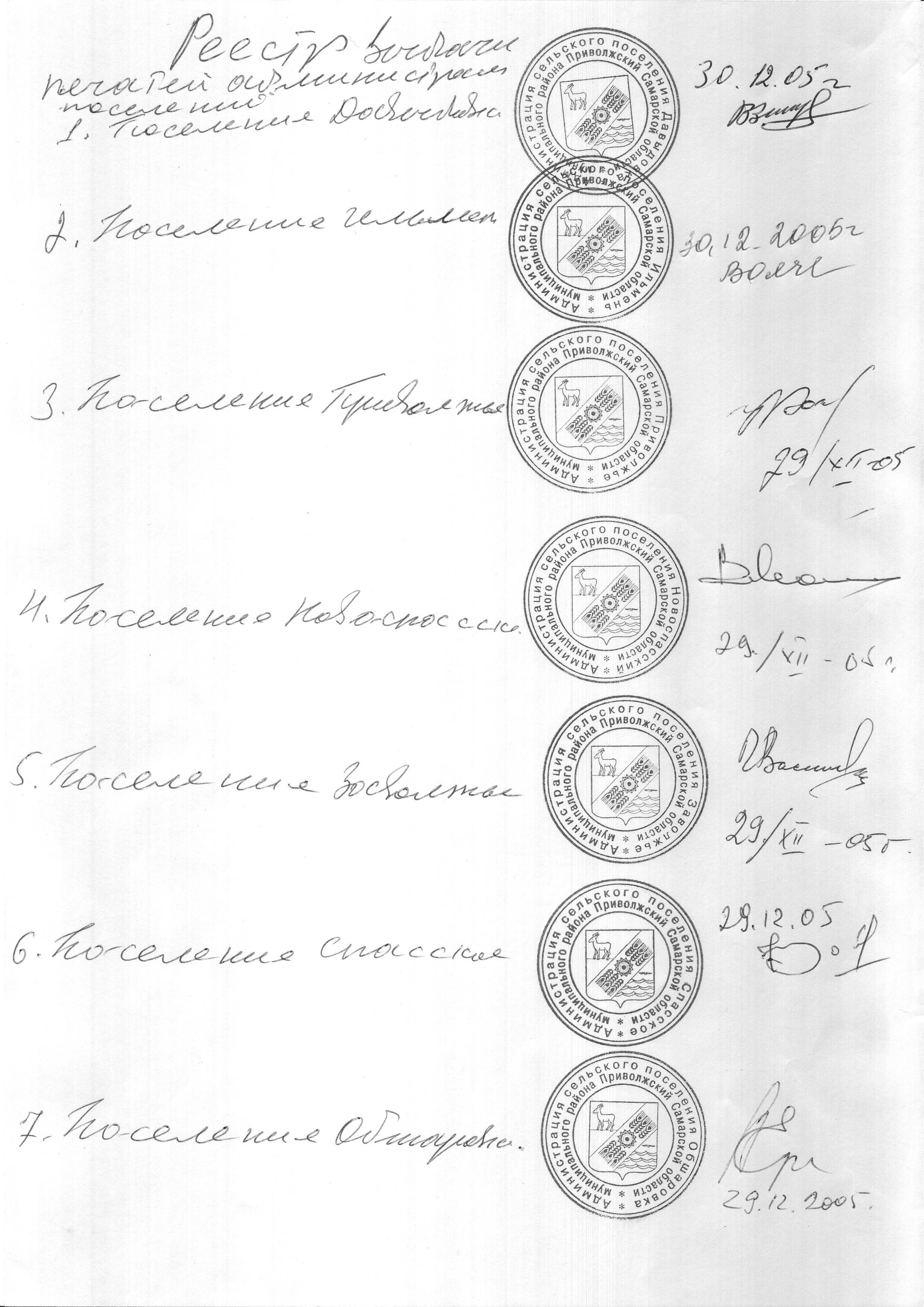 Российская  ФедерацияАдминистрациясельского поселенияСПАССКОЕмуниципального районаПриволжскийСамарская областьПостановление от 14.11.2023  № 173   В соответствии с Федеральными законами от 21 декабря 1994 года  № 68-ФЗ «О защите населения и территорий от чрезвычайных ситуаций природного и техногенного характера», от 06 октября 2003 года № 131-ФЗ  «Об общих принципах организации местного самоуправления в Российской Федерации», в целях обеспечения безопасности людей и сокращения количества несчастных случаев на водных объектах, руководствуясь Уставом сельского поселения Спасское муниципального района Приволжский Самарской области, ПОСТАНОВЛЯЕТ:  	1. Утвердить прилагаемый план проведения мероприятий по обеспечению безопасности людей на водных объектах на территории сельского поселения Спасское в осенне-зимний период 2023-2024 годов в соответствии с приложением 1.	2. Утвердить перечень потенциально опасных участков водоёмов на территории сельского поселения Спасское в соответствии с приложением 2.	3. Назначить ответственным за организацию и проведение мероприятий, направленных на предотвращение происшествий на водных объектах в осенне-зимний период 2023-2024 годов, в том числе связанных с провалом автотехники и людей под лед в периоды ледостава и таяния льда главу сельского поселения Спасское - А.В. Кожина.4. Разместить настоящее постановление на официальном сайте администрации в сети "Интернет".5. Настоящее постановление вступает в силу со дня его официального опубликования. 	6. Контроль за исполнением настоящего постановления оставляю за собой.Глава сельского поселения Спасское                                                                      А.В. КожинМуниципального района Приволжский Самарской области 	Приложение 1 к постановлению администрации сельского поселения Спасское               от 14.11.2023 №173 Планподготовки и проведения мероприятий по  обеспечению безопасности людей на водных объектах на территории сельского поселения Спасское в осенне-зимний период 2023-2024 годовПриложение 2 к постановлению администрации сельского поселения Спасское               от 14.11.2023 №173Перечень потенциально опасных участков водоёмовна территории сельского поселения Спасское«О мерах по обеспечению безопасности людей на водных объектах на территории сельского поселения Спасское муниципального района Приволжский Самарской области в осенне-зимний период 2023-2024 года»№п/пНаименованиемероприятийСроки проведенияОтветственный исполнительПримечание1 Установить предупредительные аншлаги в местах массового выхода людей на лед,   выставление заградительных блоков для недопущения выезда транспорта (автотмобилей, квадроциклов, снегоходов, гужевого транспорта) на лед. до 10 декабря 2023 г.Глава сельского поселения Спасское 2Организовать проведение профилактической и разъяснительной работы о правилах безопасного поведения на льду в осенне-зимний период с раздачей информационных материалов (памяток, листовок и т.д.) с различными категориями граждан, при этом особое внимание уделить детям.ноябрь-апрельГлавный специалист администрации сельского поселения Спасское3 Организовать размещение на официальном сайте администрации сельского поселения Спасское информационных материалов по теме безопасного поведения людей на водных объектах в зимний период с указанием телефона экстренных служб. ноябрь-апрельГлава сельского поселения Спасское4Принять участие в совместных рейдах и патрулировании с представителями правоохранительных органов с целью обеспечения правопорядка и безопасности людей в местах зимней рыбалки и массового отдыха людей на льду водоёмов.по согласованному графику.Глава сельского поселения Спасское, главный специалист администрации сельского поселения Спасское№ п/пРасположение места, запрещённого для выхода на лёдНаименование реки, озера, водоёмаКоличество выставленных запрещающих знаковФИО, должность, телефон ответственного за обеспечение безопасности на воде14 спуска к р. Волга в с. Спасскоер. Волга-А.В. КожинГлава сельского поселения Спасское9-22-78